На благоустраиваемой территории активно ведутся работы по завозу земли и разработке  грунта . Администрация Красносельцовского сельского поселения выражает благодарность ООО "Агросоюз- Красное сельцо" и жителям поселка за оказанную помощь.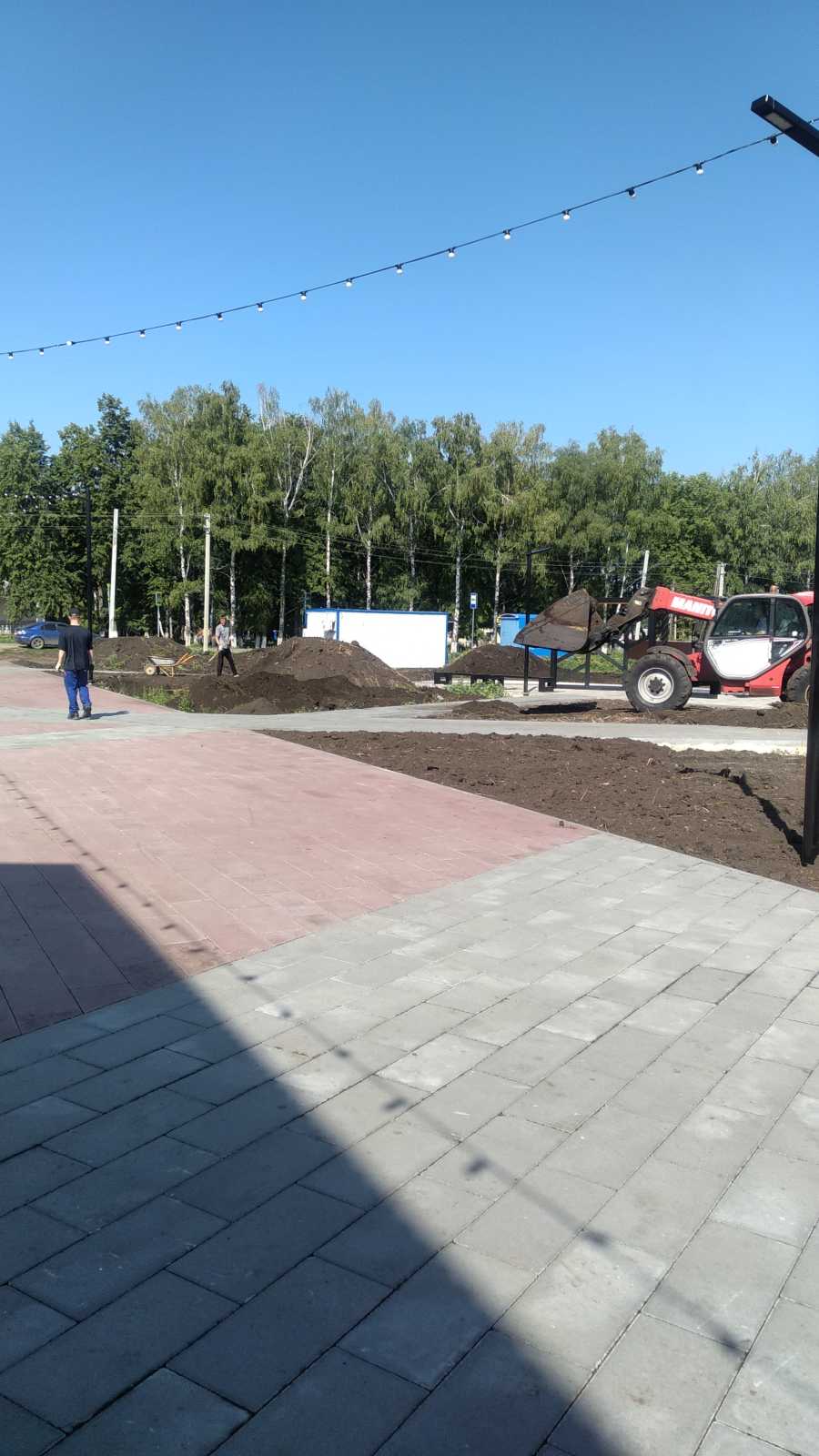 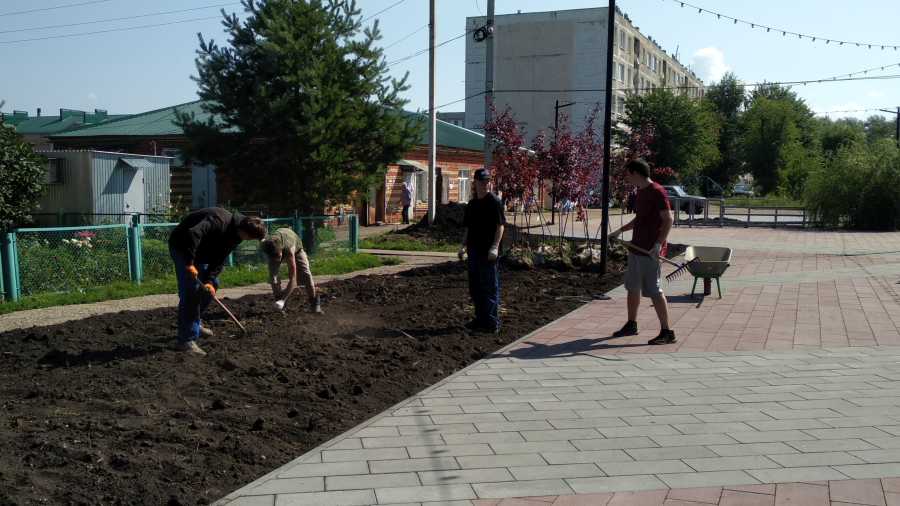 